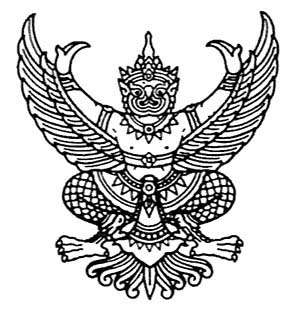 ประกาศองค์การบริหารส่วนตำบลดอยหล่อเรื่อง  จัดตั้งศูนย์ข้อมูลข่าวสารองค์การบริหารส่วนตำบลดอยหล่อ   …………………………………………		ด้วย องค์การบริหารส่วนตำบลดอยหล่อ อำเภอดอยหล่อ จังหวัดเชียงใหม่ ได้จัดตั้งศูนย์ข้อมูลข่าวสารของราชการขึ้น ณ ที่ทำการองค์การบริหารส่วนตำบลดอยหล่อ เพื่อให้เป็นไปตามเจตนารมณ์ของพระราชบัญญัติข้อมูลข่าวสารของราชการ พ.ศ.2540 ที่กำหนดให้หน่วยงานของรัฐจัดตั้งศูนย์ข้อมูลข่าวสาร เพื่อให้บริการประชาชนด้านข้อมูลข่าวสาร สามารถค้นคว้า ตรวจสอบการดำเนินงานได้อย่างโปร่งใส มีโอกาสในการรับข้อมูล สามารถแสดงความคิดเห็นและใช้สิทธิทางการเมืองได้ถูกต้องกับความเป็นจริง และเป็นไปตามข้อสั่งการของนายกรัฐมนตรีที่ให้ปี 2560 เป็นปีแห่ง    “ศูนย์ข้อมูลข่าวสารของทางราชการ” โดยให้หน่วยงานของรัฐทุกแห่งมีศูนย์ข้อมูลข่าวสารของราชการ  		เพื่อให้การบริการข้อมูลข่าวสารของราชการ การจัดระบบ การขอ การอนุญาต การบริหารงานของรัฐ    ที่อยู่ในความรับผิดชอบขององค์การบริหารส่วนตำบลดอยหล่อ เป็นไปด้วยความเรียบร้อย รวดเร็ว และสอดคล้องกับเจตนารมณ์ของกฎหมายที่ว่าด้วยข้อมูลข่าวสารของราชการในการรับรองสิทธิของประชาชนในการรับรู้ข้อมูลข่าวสารที่อยู่ในความครอบครองของหน่วยงานของรัฐ		อาศัยอำนาจตามความในมาตรา 9 แห่งพระราชบัญญัติข้อมูลข่าวสารของราชการ พ.ศ.2540 ข้อ 4 แห่งประกาศคณะกรรมการข้อมูลข่าวสารของราชการ ลงวันที่ 24 กุมภาพันธ์ 2541 เรื่อง หลักเกณฑ์และวิธีการเกี่ยวกับการจัดให้มีข้อมูลข่าวสารของราชการไว้ให้ประชาชนเข้าตรวจ และ ข้อ 9 แห่งระเบียบสำนักนายกรัฐมนตรี ว่าด้วยการปฏิบัติราชการเพื่อประชาชนของหน่วยงานของรัฐ พ.ศ.2532 องค์การบริหารส่วนตำบลดอยหล่อ จึงประกาศการจัดตั้งศูนย์ข้อมูลข่าวสารองค์การบริหารส่วนตำบลดอยหล่อ อำเภอดอยหล่อ จังหวัดเชียงใหม่		จึงขอประกาศให้ประชาชนทั่วไปทราบโดยทั่วกัน					ประกาศ  ณ  วันที่  31  มกราคม  พ.ศ.2560 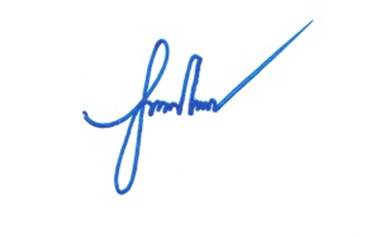 							ว่าที่ร้อยตรี								     (สุรพงค์  กาบวัง)				 นายกองค์การบริหารส่วนตำบลดอยหล่อ